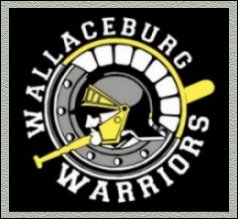 WALLACEBURG MINOR BASEBALL  COACHING EVALUATION TEAM: ________________________________ Boys/ Girls
HEAD COACH or ASSISTANT COACH NAME _____________________________________ Positive Highlights of the Season: Areas of Concern about Season: ___________________________________________________________________________________ ___________________________________________________________________________________ ___________________________________________________________________________________ ___________________________________________________________________________________ ___________________________________________________________________________________ Suggestions for Improvement or Opportunity for Praise: 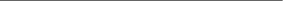 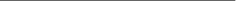 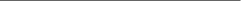 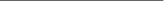 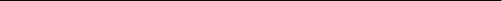 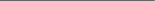 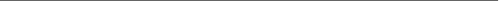 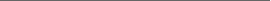 ****************************************************************************** Thank you for taking the time to submit feedback on your season. Information will be kept confidential and be used to assist making future decisions regarding baseball coaching selections. Please submit in confidence to wallaceburgminorbaseballassociation@outlook.com